St Ives        v       SidmouthSaturday 14th October 2017KO 3:00 p.m.atSt Ives Recreation Ground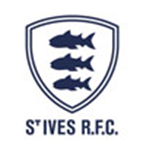 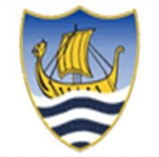 Squad Sponsors   This season at Alexandra Road, we are delighted to have sponsors for our forwards and backs.  Between them they have all given many years to the club as players and now continue to do so as supporters.League positions 2017-2018League positions 2017-2018League positions 2017-2018League positions 2017-2018League positions 2017-2018League positions 2017-2018League positions 2017-2018League positions 2017-2018League positions 2017-2018League positions 2017-2018PWDLFADBonPts6thSt Ives5401124834131914thSidmouth510471125-5412St Ives ‘Hakes’VSidmouthTom Chandler1Mark UnsworthRob Elloway2Henry ThomasBen Taylor3Ben HalfordJamie Prisk4Nick MillsJohn Lamsin5Will BrightHarry Parton6Matt FarringtonCameron Bone7Jack DarraghMartyn Lawrance8Ollie Pyne (Capt)Sam Carter9Cameron GraingerPaul Thirlby10Dan RetterPeter Mabbott11Ethan MeadSteve Kenward (Capt)12Tom SewardTom Nicholas13Jake WattsJosh Palmer14Luke Wells-BurrRhys Brownfield15Rory O'BrienReplacementsReplacementsReplacementsLiam Jolly16 Ollie DerrymanSean Stevens17 Conner Down Tony Stevens18 Chris GoddardReferee: James Miliner (CRRS)Referee: James Miliner (CRRS)Referee: James Miliner (CRRS)Membership:With only one home match to date, all supporters are reminded that memberships fees are due. Please use the online website shop OR, if paying by cash, hand monies directly to Phil Allen. (Membership Secretary).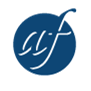 Membership:With only one home match to date, all supporters are reminded that memberships fees are due. Please use the online website shop OR, if paying by cash, hand monies directly to Phil Allen. (Membership Secretary).Membership:With only one home match to date, all supporters are reminded that memberships fees are due. Please use the online website shop OR, if paying by cash, hand monies directly to Phil Allen. (Membership Secretary).